Задания для подготовки к участию в индивидуальном отборе в форме контрольной работы в 8 класс с углубленным изучением математики«Алгебра»Вычислите наиболее рациональным способом:Расположите выражения в порядке возрастания их значений:Запишите в виде степени выражение:и найдите его значение при n= 2 и n= 1. При каком n значение выражения равно 512?Вычислите:Решите уравнениеВ двух сараях сложено сено. В первом сарае сена в три раз больше, чем во втором. После того как из первого сарая взяли 20т сена, а во второй сарай добавили 20т сена, оказалось, что во втором сарае число тонн сена равно  числа тонн сена, оставшегося в первом сарае. Сколько тонн сена было первоначально в каждом сарае?Сумма двух чисел равна 2490. Найдите числа, если 6,5% одного из них равны 8,5% другого?Из двух пунктов реки, расстояние между которыми равно 42 км, навстречу друг движутся две моторные лодки. Лодка, идущая по течению, собственная скорость которой равна 18 км/ч, до встречи шла 1ч, другая лодка, собственная скорость которой равна 17 км/ч, до  встречи 1,5 ч. Сколько километров проплывает спичка, брошенная в эту реку, за 5ч?За время поездки в США Вася купил для своих друзей несколько одинаковых сувениров и заплатил за них 5 долларов 29 центов. Сколько сувениров купил Вася, если цена одного сувенира больше одного цента?Вычислите рациональным способом:Представьте число а в виде несократимой дроби и проверьте, является ли неравенство верным при данном значении а: а= 8а-4,7>0Сравните числа:     и    Поезд прошел  пути со скоростью 60 км/ч, а затем был задержан на 24 мин. Чтобы прибыть в конечный пункт вовремя, оставшуюся часть пути поезд прошел со скоростью 80 км/ч. Найдите путь, пройденный поездом до задержки.Решите уравнение и сравните его корень с данным числом p:p=0,5Решите уравнение:Решите уравнениеНайдите координаты каждой точки Р, делящей отрезок МК, где          М(-1,1; 2), К(6,4; 2) на два отрезка, длины которых относятся как 2:3ВычислитеРазложите многочлен на множители и найдите его значение при заданных значениях букв:при   Две бригады лесорубов заготовили в январе 900 м3 древесины. В феврале первая бригада заготовила на 15%, а вторая на – 12% больше, чем в январе. Известно, что в феврале они заготовили 1020 м3 древесины. Сколько кубических метров древесины заготовила каждая бригада в январе?На координатной плоскости расположен прямоугольник КРМЕ, К (3;3),   Р(3;-1).  Укажите координаты точки М, если известно, что ее абсцисса положительна, а длина одной из сторон прямоугольника вдвое больше другой. Разберите все возможные случаи.Найдите все целые n, при которых значение выражения – целое число.Дана последовательность целых чисел: 0;1; -1;2;-2;3;-3;4…Какое число будет на 1993-м месте? На каком месте в этой последовательности встретится число 1993?Представьте число 172 в виде разности двух чисел, меньшее из которых составляет 80% от большего.Сократите дроби: а) б) Решите уравнениеВ двух корпусах пансионата было 720 мест для отдыхающих. После реконструкции в первом корпусе число мест увеличилось на 15 %, а во втором  - на 10%. Сколько мест для отдыхающих стало в каждом корпусе, если общее число мест в обоих корпусах увеличилось на 80?Пусть ,  ,  . Чему будет равно значение  , если каждое из значений уменьшить на 5,2?Площадь квадрата на 12 м2 меньше площади прямоугольника. Одна из сторон прямоугольника на 6 м больше, а другая на 3 м меньше стороны квадрата. Найдите стороны прямоугольника.Разложите многочлен на множители     6х2+6ху-12х-12уДокажите, что значение выражения не зависит от значений входящих в него букв: Бассейн наполняется одной трубой за х ч, а другой за у ч. Во сколько времени наполнится бассейн, если открыть обе трубы? Вычислите при х=8, у=12Докажите, что если ,   то Решите уравнение Дан квадрат. Если одну его сторону уменьшить на 1,2 м, а другую на 1,5 м, то площадь полученного прямоугольника будет на 14,4 м2 меньше площади данного квадрата. Определите сторону квадрата.Если длину прямоугольника уменьшить на 4см, а ширин увеличить на 7 см, то получится квадрат площадь которого будет на 100 см2 больше площади прямоугольника, определите сторону квадратаНайдите координаты точки графика функции а) с одинаковыми координатамиб)сумма координат которой равна 19 Прямая  походит через точки А(1;5) и В(-2;-1). Найдите числа  k и b и запишите уравнение прямой. Принадлежит ли этой прямой точка С(64; 126)Графики линейных функцийпопарно пересекаясь, образуют треугольник. Вычислите координаты его вершин«Геометрия»Зная, что АВ=8, М- середина отрезка АВ, найдите на прямой АВ все такие точки Х, для которых сумма ХА+ХВ+ХМ равна 9. Покажите эти точки на рисунке.Луч MF делит развернутый угол EMH в отношении 1:2 считая от луча МЕ. Найдите величину угла LMH, если ML – биссектриса угла EMF.При пересечении двух прямых один из образовавшихся углов в 8 раз меньше суммы остальных углов. Найдите величину каждого из этих углов.При пересечении двух прямых один из образовавшихся углов равен  суммы остальных углов. Найдите величину каждого из этих угловНа рисунке 1 изображены треугольники EFM и ABC, у которых . Докажите, что ∟M=∟C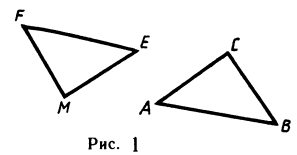 На  рисунке 2 ∆АВС равнобедренный  с основанием АС, L- середина АС, АМ=СК. Докажите, что ML=LK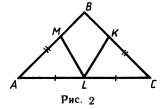 Равнобедренные треугольники АВС и АВD имеют общее основание АВ. Вершины С и D находятся по разные стороны от отрезка АВ. Отрезки АВ и CD пересекаются в точке М. Докажите, что М – середина АВ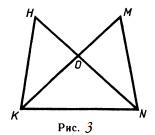 На рисунке 3 ∟HKN=∟MNK, KO=ON. Докажите, что ∟KHN=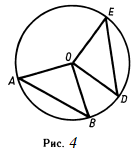 На рисунке 4 изображена окружность с центром О, АВ = DE. Докажите, что угол AOD  равен углу BOE.На рисунке 5 изображена окружность  с центром О, ∟РОС=∟ЕОТ.  Докажите, что РЕ=СТ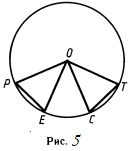  Параллельны ли прямые a и b, b и c, a и c, изображенные на рисунке 6?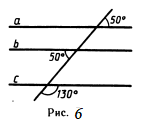 Параллельны ли прямые m и n, m и k, n и k, изображенные на рисунке 7?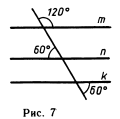 Вне угла МОР проведены параллельные лучи МТ и РК. Найдите угол МОР, если , ∟ОРК=31 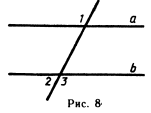 На рисунке 8 прямые а и b параллельны, ∟1=131.            Найдите углы 2 и 3.В треугольнике АВС  высоты АК и ВМ пересекаются в точке О. Найдите угол АОВ, если углы А и В треугольника равны соответственно 72 и 60В треугольнике LKM точка Р лежит на стороне LM,причем КР=РМ, ∟М=40. Найдите сумму внешних углов  при вершине К, если КР – биссектриса угла LKM.В равнобедренном треугольнике  периметр равен 60дм, а одна из его сторон 25дм. Найдите длины остальных сторон треугольника.В прямоугольном треугольнике  АВС с гипотенузой ВС и углом В, равным 60, проведена высота AD. Найдите DС, если DB=2 см В равнобедренном треугольнике один из внешних углов равен 60, а высота, проведенная к боковой стороне , равна 17 см. Найдите основание  треугольника.